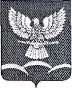 СОВЕТ НОВОТИТАРОВСКОГО СЕЛЬСКОГО ПОСЕЛЕНИЯ ДИНСКОГО РАЙОНАРЕШЕНИЕот   28.09.2016                                                                                                        № 108-27/03станица НовотитаровскаяОб утверждении Порядка предотвращения и (или) урегулирования
конфликта интересов главы муниципального образования	В соответствии с Федеральным законом от 25.12.2008 № 273-ФЗ «О противодействии коррупции», Уставом Новотитаровского сельского поселения Динского района, Совет Новотитаровского сельского поселения Динского района Третьего созыва р е ш и л:1. Утвердить Порядок предотвращения и урегулирования конфликта интересов главы Новотитаровского сельского поселения Динского района (прилагается).	2. Опубликовать настоящее решение в приложении к газете «Деловой контакт» и разместить на официальном сайте Новотитаровского сельского поселения http://www.novotitarovskaya.info.	3. Настоящее решение вступает в силу со дня его официального опубликования.3. Контроль за выполнением настоящего решения возложить на комиссию по законности, правопорядку, работе с общественностью и делам казачества Совета Новотитаровского сельского поселения Динского района (Мельников).4. Решение вступает в силу со дня его официального опубликования.Председатель СоветаНовотитаровского сельского поселения				      И.П. БычекГлава Новотитаровского сельского поселения	С. К. Кошман